Camp ApplicationApplicant InformationQuestions: Answer as many or fewAdditionalReferencesDisclaimer and SignatureI certify that my answers are true and complete to the best of my knowledge or current mind-space expression at the time given. I understand that some of the questions asked were meant in a playful manner and are not necessary for camp acceptance. 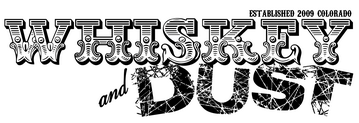 Full Name:Date:LastFirstM.I.Address:Street AddressApartment/Unit #CityStateZIP CodePhone:EmailDo you drink whiskey?Will you drink whiskey?  Hand Dominance?Yes or NoYes or NoRight, Left or AmbiIf you were a tree, what tree would you be?Blood Type?How many Burns have you attended?Self-reliance scale?Height?1-101-101-10Scale of 1-10, how much of an asshole are you? Will you be driving your own vehicle?1-10Yes or NoStar Trek: Kirk, Picard, Janeway, Other Guy, Scotty, Han Solo?Will you be carpooling?Yes or NoHave you camped with a theme camp before?What is your Spirit animal?Yes or NoJames Bond: Sean Connery, Daniel Craig, Remington Steele, Timothy Dalton, Roger Moore?Will you be in a tent, RV or sleeping on a couch?Do you like drama?1-10Do you dress to the left or the right or in a Kilt? Or Yoni Equipped?Myers-Briggs Personality Type?Morning person or Night owl?Naked Shower or Modest Shower?Preferred volun-told duty?Do you agree that Busch Beer and Bushmills Irish Whiskey are the preeminent beverages of the world?  YESSpecial Skills: What are your ideas on Participation?Name: Contact info:Name: Contact info:Name: Contact info:Signature:Date: